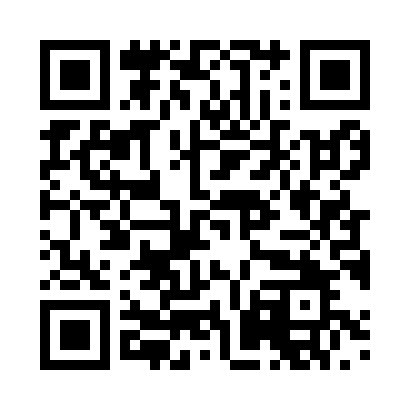 Prayer times for Zwotzen, GermanyWed 1 May 2024 - Fri 31 May 2024High Latitude Method: Angle Based RulePrayer Calculation Method: Muslim World LeagueAsar Calculation Method: ShafiPrayer times provided by https://www.salahtimes.comDateDayFajrSunriseDhuhrAsrMaghribIsha1Wed3:205:451:095:118:3310:482Thu3:165:431:095:128:3510:513Fri3:135:411:095:128:3710:544Sat3:095:391:085:138:3810:575Sun3:065:381:085:148:4011:006Mon3:025:361:085:148:4111:037Tue2:595:341:085:158:4311:068Wed2:555:331:085:158:4411:109Thu2:535:311:085:168:4611:1310Fri2:535:291:085:178:4711:1511Sat2:525:281:085:178:4911:1612Sun2:525:261:085:188:5111:1713Mon2:515:251:085:188:5211:1714Tue2:505:231:085:198:5311:1815Wed2:505:221:085:208:5511:1916Thu2:495:201:085:208:5611:1917Fri2:495:191:085:218:5811:2018Sat2:485:181:085:218:5911:2019Sun2:485:161:085:229:0111:2120Mon2:475:151:085:229:0211:2221Tue2:475:141:085:239:0311:2222Wed2:465:131:085:239:0511:2323Thu2:465:121:085:249:0611:2424Fri2:465:101:095:249:0711:2425Sat2:455:091:095:259:0811:2526Sun2:455:081:095:259:1011:2527Mon2:445:071:095:269:1111:2628Tue2:445:061:095:269:1211:2629Wed2:445:061:095:279:1311:2730Thu2:445:051:095:279:1411:2831Fri2:435:041:095:289:1511:28